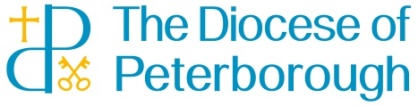 Useful National Numbers and WebsitesWebsiteswww.nspcc.org.ukwww.womensaid.org.ukwww.restoredrelationships.orgwww.stopitnow.org.ukwww.scie.org.ukwww.ceop.police.ukHELPLINESNSPCC - For adults concerned about a child 0808 800 5000ChildLine - For children and young people on 0800 1111Action on Elder Abuse helpline 0808 808 814124-hour National Domestic Violence Helpline 0808 2000 247NAPAC – Offer support and advice to adult survivors of childhood abuse 0808 801 0331Stop It Now – preventing child sexual abuse 0808 1000 900Cruse – bereavement helpline 0808 808 1677Samaritans Helpline: 08457 90 90 90